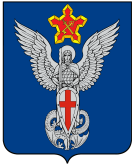 Ерзовская городская ДумаГородищенского муниципального районаВолгоградской области403010, Волгоградская область, Городищенский район, р.п. Ерзовка, ул. Мелиоративная 2,            тел/факс: (84468) 4-79-15РЕШЕНИЕОт 17 апреля 2014 года                                 № 4/11Об утверждении проекта Правил благоустройства и озеленения территории Ерзовского городского поселенияВ соответствии с Федеральным законом №  52-ФЗ от 30.03.2013г."О санитарно-эпидемиологическом благополучии населения", Федеральным законом № 7-ФЗ от 10.01.2002г. "Об охране окружающей среды", Законом Волгоградской области № 640-ОД от 07.12.2001г. "О защите зеленых насаждений в населенных пунктах Волгоградской области", иными нормативными правовыми актами, регламентирующими основные принципы содержания, благоустройства, организации очистки и уборки территории Ерзовского городского  поселения, Ерзовская городская ДумаРЕШИЛА:1. Утвердить проект Правил благоустройства и озеленения территории Ерзовского городского поселения (Приложение 1).2. Назначить публичные слушания по проекту Правил благоустройства и озеленения территории Ерзовского городского поселения на 12 мая 2014г. в здании администрации Ерзовского городского поселения в 17:00 часов.3. Настоящее решение подлежит официальному обнародованию в установленном порядке.Председатель Ерзовскойгородской Думы                                                                                                   Ю.М. ПорохняИ.о. главы Ерзовскогогородского поселения                                                                                          Ю.В. ТимохинПравила благоустройства и озеленения территории муниципального образования – Ерзовского городского поселения 1. Общие положения1.1. Настоящие Правила разработаны в соответствии с Кодексом Российской Федерации об административных правонарушениях, Федеральным законом "О санитарно-эпидемиологическом благополучии населения", Федеральным законом "Об охране окружающей среды", Кодексом Волгоградской области об административной ответственности, Законом Волгоградской области "О защите зеленых насаждений в населенных пунктах Волгоградской области", иными нормативными правовыми актами, регламентирующими основные принципы содержания, благоустройства, организации очистки и уборки территории Ерзовского городского  поселения.1.2. Настоящие Правила регулируют вопросы организации работ по благоустройству и содержанию территорий Ерзовского городского поселения,  устанавливают единые и обязательные к исполнению нормы и требования в сфере внешнего благоустройства, определяют порядок уборки и содержания территорий городского поселения, включая прилегающие к границам зданий и ограждений, а также внутренние производственные территории, для всех юридических и физических лиц, являющихся пользователями или владельцами земель, застройщиками, собственниками, владельцами и арендаторами зданий, земельных участков, сооружений и строений, расположенных на территории городского поселения, независимо от форм собственности, ведомственной принадлежности и гражданства.1.3. Требования правил являются обязательными для всех физических и юридических лиц и направлены на поддержание санитарного порядка, охрану окружающей среды, повышение безопасности населения.2. Основные понятияДля целей настоящих Правил используются следующие основные понятия:2.1. Благоустройство территории поселения – комплекс предусмотренных правилами благоустройства территории поселения мероприятий по содержанию территории, а так же по проектированию и размещению объектов благоустройства, направленных на обеспечение и повышение комфортности условий проживания граждан, поддержание и улучшение санитарного и эстетического состояния территории.2.2. Объект благоустройства - элемент среды жизнедеятельности населения на территории сельского поселения.2.3. Владелец объекта благоустройства - лицо, которому объект благоустройства принадлежит на праве собственности, праве хозяйственного ведения, оперативного управления, праве пожизненного наследуемого владения, праве постоянного (бессрочного) пользования, аренды.2.4. Прилегающая территория - территория, непосредственно примыкающая к границам здания, сооружения, ограждения, строительной площадке, объектам торговли, рекламы и иным объектам, находящимся в собственности, владении, аренде, на балансе у юридических или физических лиц.2.5. Создание и размещение объекта благоустройства - согласование, получение разрешения, проектирование, строительство, реконструкция, изготовление, сооружение, установка объекта благоустройства.2.6. Содержание объекта благоустройства - обеспечение чистоты, надлежащего состояния и безопасности объекта благоустройства.2.7. Ремонт объекта благоустройства - устранение недостатков и неисправностей, модернизация и реставрация объекта благоустройства.2.8. Усовершенствованное покрытие - покрытие цементобетонное, асфальтобетонное, из керамической плитки, тесаного камня, из щебня и гравия, обработанное вяжущими материалами.2.9. Твердое покрытие - покрытие из цементобетона (сборного или монолитного), асфальтобетона, брусчатки, мозаики, щебня или гравия.2.10. ЖБО - жидкие бытовые отходы.2.11. Акт выполненных работ - документ, оформляемый администрацией городского поселения в соответствии с настоящими Правилами и означающий, что восстановительные работы юридическими и физическими лицами после окончания земляных работ проведены в первичном или в полном объеме.2.12. Обязательство по восстановлению дорожного покрытия, зеленых насаждений и других элементов благоустройства - гарантийное письмо установленной формы, выдаваемое юридическими и физическими лицами (заказчиками или ответственными производителями работ) перед началом проведения земляных работ, если в ходе их проведения предполагается нарушение (разрушение) или перенос твердого дорожного покрытия, зеленых насаждений, строений, магистралей и других элементов благоустройства.2.13. Уборка территорий - работы по очистке территорий от мусора, снега и льда, а также различных материалов, конструкций, машин, у которых истек разрешенный нормативными документами срок хранения в данном месте.2.14. Вывоз твердых бытовых отходов (ТБО) и крупногабаритного мусора (КГМ) - выгрузка ТБО из контейнеров (загрузка бункеров-накопителей с КГМ) в спецтранспорт, зачистка контейнерных площадок и подъездов к ним от просыпавшегося мусора и транспортировка их с мест сбора мусора на лицензированный объект утилизации (мусороперегрузочные станции, мусоросжигательные заводы, полигоны захоронения и т.п.).2.15. Отходы производства и потребления – остатки сырья, материалов, полуфабрикатов, иных изделий или продуктов, которые образовались в процессе производства или потребления, а так же товары (продукция), утратившие свои потребительские свойства.2.16. Зеленые насаждения – древесно-кустарниковая и травянистая растительность естественного и искусственного происхождения в населенных пунктах, кроме городских лесов, выполняющих архитектурно-планировочные и санитарно-гигиенические функции.2.17. Газон - травяной покров, создаваемой посевом семян специально подобранных трав, являющийся фоном для посадок и парковых сооружений и самостоятельным элементом ландшафтной композиции.2.18. Земляные работы - работы, связанные с выемкой, укладкой, насыпкой грунта (понижение или повышение естественного рельефа местности, насыпка курганов, сооружение уступов на склонах) при строительстве, реконструкции или ремонте зданий, строений и сооружений всех видов, подземных или заглубленных хранилищ и убежищ, прокладкой, переустройством или ремонтом подземных водо-, тепло-, газо-, связи и канализационных коммуникаций (разработка траншей, котлованов, кюветов, подготовка ям для опор, бурение скважин, вскрытие шурфов, забивание свай), а также с нарушением дорожного полотна, прокладкой новых дорог и проездов.2.19. Инженерные коммуникации - подземные и наземные сети, трассы водо-, тепло-, электро-, газоснабжения, канализации, связи, контактные сети электротранспорта, а также сооружения на них.3. Объекты благоустройстваОбъектами благоустройства являются:- искусственные и естественные покрытия поверхности земельных участков, иные части поверхности земельных участков в общественно-деловых, жилых и рекреационных зонах, не занятые зданиями и сооружениями, в том числе площади, улицы, проезды, дороги, скверы, сады, парки, леса, лесопарки, пляжи, детские, спортивные и спортивно-игровые площадки, хозяйственные площадки и площадки для выгула домашних животных;- рассматриваемые в качестве объектов благоустройства территории особо охраняемых природных объектов и земель историко-культурного значения, а также кладбища;- зеленые насаждения (деревья и кустарники), газоны;- мосты, путепроводы, транспортные и пешеходные тоннели, пешеходные и велосипедные дорожки, иные дорожные сооружения и их внешние элементы;- территории и капитальные сооружения станций (вокзалов) всех видов транспорта, сооружения и места для хранения и технического обслуживания автомототранспортных средств, в том числе гаражи, автостоянки, автозаправочные станции, моечные комплексы;- технические средства организации дорожного движения;- устройства наружного освещения и подсветки;- фасады зданий и сооружений, элементы их декора, а также иные внешние элементы зданий и сооружений, в том числе порталы арочных проездов, кровли, крыльца, ограждения и защитные решетки, навесы, козырьки, окна, входные двери, балконы, наружные лестницы, эркеры, лоджии, карнизы, столярные изделия, ставни, водосточные трубы, наружные антенные устройства и радиоэлектронные средства, светильники, флагштоки, настенные кондиционеры и другое оборудование, пристроенное к стенам или вмонтированное в них, указатели названий улиц, номерные знаки домов и лестничных клеток;- заборы, ограды, ворота;- малые архитектурные формы, уличная мебель и иные объекты декоративного и рекреационного назначения, в том числе произведения монументально-декоративного искусства (скульптуры, обелиски, стелы), памятные доски, фонтаны, бассейны, скамьи, беседки, эстрады, цветники;- объекты оборудования детских, спортивных и спортивно-игровых площадок;- предметы праздничного оформления;- сооружения (малые архитектурные формы) и оборудование для уличной торговли, в том числе павильоны, киоски, лотки, ларьки, палатки, торговые ряды, прилавки, специально приспособленные для уличной торговли автомототранспортные средства;- отдельно расположенные объекты уличного оборудования, в том числе оборудованные посты контрольных служб, павильоны и навесы остановок общественного транспорта, малые пункты связи (включая телефонные будки), объекты для размещения информации и рекламы (включая тумбы, стенды, табло, уличные часовые установки и другие сооружения или устройства), общественные туалеты, урны и другие уличные мусоросборники;- места, оборудование и сооружения, предназначенные для санитарного содержания территории, в том числе оборудование и сооружения для сбора и вывоза мусора, отходов производства и потребления;- рассматриваемые в качестве объектов благоустройства территории производственных объектов и зон, зон инженерной инфраструктуры, зон специального назначения (включая свалки, полигоны для захоронения мусора, отходов производства и потребления, поля ассенизации и компостирования, скотомогильники), а также соответствующие санитарно-защитные зоны;- наружная часть производственных и инженерных сооружений;- иные объекты, в отношении которых действия владельцев объектов благоустройства регулируются установленными законодательством правилами и нормами благоустройства.4. Порядок благоустройства и содержания территориипоселения4.1. Благоустройство и содержание территории поселения обеспечиваются органами местного самоуправления, силами и средствами предприятий, организаций, учреждений всех форм собственности, физическими лицами - владельцами и арендаторами строений, пользователями, собственниками и арендаторами земельных участков, а также предприятиями и гражданами, осуществляющими коммерческую и некоммерческую деятельность.4.2. Юридические лица обязаны осуществлять содержание, благоустройство прилегающей территории, при необходимости организовывать санитарную уборку прилегающей территории, осуществлять ремонт фасадов зданий (строений), находящихся у них на соответствующем праве, содержать их в надлежащем состоянии.4.3. Содержание объектов благоустройства на прилегающих и придомовых территориях и элементов внешнего благоустройства, на них расположенных, осуществляется лицами, ответственными за содержание соответствующей территории (элементов внешнего благоустройства) в объеме, предусмотренном настоящими Правилами, самостоятельно или посредством привлечения специализированных служб и предприятий на договорной основе за счет собственных средств.4.4. Проезжая часть дорог и улиц, покрытие тротуаров, пешеходных дорожек, посадочных площадок, остановочных пунктов, также поверхность разделительных полос, обочин и откосов земляного полотна содержатся соответствующими обслуживающими организациями в чистоте, без посторонних предметов, не имеющих отношения к их обустройству.4.7. Лица, ответственные за содержание жилых домов, зданий и сооружений, обязаны обеспечивать наличие на жилых домах, зданиях и сооружениях указателей улиц (переулка, площади и пр.) и номерных знаков домов.Над каждым подъездом жилого дома должна быть установлена табличка с обозначением номера подъезда и номеров квартир, расположенных в подъезде.4.7.1. Лицам, ответственные за содержание жилых домов обеспечивать надлежащее состояние фасадов зданий, сооружений, крыш, входных дверей, балконов, лоджий, экранов, водосточных труб, вывесок, витрин, малых архитектурных форм, фонарей, мемориальных досок, памятников, указателей, световых и электрических опор. Осуществлять своевременное мытье фасадных окон и дверей, поручней.4.8. Организации, на балансе которых находятся инженерные сети и сооружения, линейные сооружения и коммуникации, обязаны:- обеспечивать надлежащее состояние и содержание инженерных сетей и сооружений, линейных сооружений и коммуникаций;- принимать необходимые меры для недопущения наличия открытых и (или) разрушенных труб, тепловых камер, колодцев, люков, дождеприемных решеток, траншей подземных инженерных сетей;- принимать необходимые меры для недопущения отсутствия наружной изоляции или наличия оголенных участков трубопроводов наземных линий теплосети, газо-, топливо-, водопроводов и иных наземных частей линейных сооружений и коммуникаций.4.9. Уборка поселковых территорий должна производиться:предприятиями и организациями - в соответствии с графиками;домовладельцами (нанимателями) - по мере необходимости, но не реже 1 раза в неделю.Предельные нормы накопления составляют  пыли, грязи, листьев и т.п. на  территории. Крупный мусор (бумага, бутылки, окурки, пакеты и т.п.) должен убираться в течение дня или немедленно при обнаружении.4.10. Ответственность за организацию и производство уборочных работ возлагается:4.10.1. По тротуарам и пешеходным дорожкам:расположенным вдоль улиц и проездов или отделенных от проезжей части газоном шириной не более трех метров и не имеющим непосредственных выходов из подъездов жилых зданий - на владельцев и подрядные организации, отвечающие за уборку и содержание проезжей части;находящимся на мостах, путепроводах, эстакадах и в тоннелях, а также техническим тротуарам, примыкающим к инженерным сооружениям и лестничным сходам, - на предприятия, на балансе которых находятся инженерные сооружения;отделенным от проезжей части улиц и проездов газоном шириной более  и имеющим непосредственные выходы из подъездов жилых или административных зданий - на владельцев зданий;являющимся отмостками зданий - на предприятия, на балансе или в управлении которых находятся данные здания;расположенным внутри кварталов и микрорайонов - на владельцев и подрядные организации, отвечающие за уборку территории.4.10.2. По тротуарам поселковой дорожной сети, расположенным вдоль улиц и проездов, не подпадающим под действие п. 4.2 настоящих Правил, - на организации, закрепленные для уборки по договору с муниципальным предприятием.4.10.3. За уборку и содержание проезжей части по всей ширине дорог, площадей, улиц и проездов поселковой дорожной сети, включая однометровую прилотковую зону,  расположенных в одном уровне с проезжей частью, а также набережных, мостов, путепроводов, эстакад и тоннелей - на предприятия, на балансе которых находятся дорожные покрытия указанных объектов.4.10.4. По объектам озеленения (парки, скверы, бульвары, газоны), в том числе расположенным на них тротуарам, пешеходным зонам, лестничным сходам, - на организации, на балансе или в эксплуатации которых находятся данные объекты озеленения.4.10.5. За уборку газонной части разделительных полос, содержание ограждений на проезжей части, тротуарах и газонах, других элементов благоустройства дороги - на предприятия, на балансе которых они находятся. При выполнении данных работ запрещается перемещение мусора на проезжую часть улиц и проездов.4.10.6. За уборку посадочных площадок  автомобильного пассажирского транспорта - на предприятия, производящие уборку проезжей части. Границы работ по уборке посадочных площадок, где имеются торговые киоски, определяются на схематических картах.Установка, эксплуатация, уборка и мойка пассажирских павильонов на посадочных площадках автомобильного пассажирского транспорта осуществляется дорожными службами.4.10.7. За уборку отстойно-разворотных площадок на конечных станциях автобусов и маршрутных такси и размещенных на них остановок - на предприятия, осуществляющие уборку проезжей части прилегающих улиц по договорам с владельцами такси.4.10.8. За уборку площадок, прилегающих к отдельно стоящим зданиям, сооружениям, строениям, и вывоз снега с них - на организации, являющиеся владельцами зданий, сооружений, строений, за уборку площадок, прилегающих к вестибюлям, встроенным в первые этажи зданий, - на организации, занимающие помещения.4.10.9. За ручную уборку территорий, прилегающих к отдельно стоящим объектам рекламы, по периметру  от рекламных конструкций щита - на рекламораспространителей или специализированные организации, осуществляющие уборку по договору за счет средств рекламораспространителей.4.10.10. За уборку мест временной уличной торговли, территорий, прилегающих к объектам торговли (торговые лотки, навесы, быстровозводимые торговые комплексы, палатки, киоски, тонары и т.д.), в радиусе  - на владельцев объектов торговли. Не допускается складирование тары и товаров на прилегающих газонах, крышах торговых палаток, киосков и т.д.4.10.11. За уборку территорий, прилегающих к холодильным прилавкам, в радиусе  - на владельцев холодильных прилавков.4. 10.12. За уборку и содержание длительное время не используемых и не осваиваемых территорий, территорий после сноса строений - на организации, которым отведена данная территория, подрядные организации, выполняющие работы по сносу строений, на подрядные организации по договору с администрацией городского поселения.4.10.13. За уборку, благоустройство, поддержание чистоты территорий, въездов и выездов АЗС, автомоечных постов, автостоянок, заправочных комплексов и прилегающих территорий (не менее 15-метровой зоны) и подъездов к ним - на владельцев указанных объектов.4.10.14. За ручную уборку территорий вокруг мачт и опор установок наружного освещения (УНО) и контактной сети, расположенных на тротуарах, - на предприятия, отвечающие за уборку тротуаров.4.10.15. За уборку территорий, прилегающих к трансформаторным и распределительным подстанциям, другим инженерным сооружениям, работающим в автоматическом режиме (без обслуживающего персонала), а также к опорам ЛЭП, - на владельцев территорий, на которых находятся данные объекты, кроме расположенных на территории охранных зон.4.10.16. За уборку и вывоз бытового мусора, снега с территорий притротуарных платных парковок, автостоянок, гаражей и т.п. - на владельцев, организации, эксплуатирующие данные объекты.4.10.17. За уборку и содержание территорий (внутризаводских, внутридворовых) предприятий, организаций и учреждений, иных хозяйственных субъектов, прилегающей к ним зоны санитарной ответственности - на администрацию предприятий, учреждений, организаций, в собственности, владении, аренде или на балансе которых находятся строения, расположенные на указанных территориях.4.10.18. Вывоз скола асфальта, строительного мусора, асфальтовой крошки, грунта и др. при проведении ремонтных работ производится организациями, проводящими работы: на главных магистралях городского поселения - незамедлительно (в ходе работ), на остальных улицах и во дворах - в течение суток.4.10.19. Спил деревьев и их вывоз осуществляется организациями, производящими работы по удалению сухостойных, аварийных, потерявших декоративность деревьев и обрезке ветвей в кронах, в течение рабочего дня с озелененных территорий вдоль основных улиц и магистралей и в течение 3 суток с улиц второстепенного значения и дворовых территорий. Сухостойные пни, оставшиеся после вырубки сухостойных, аварийных деревьев, должны быть удалены в течение суток на основных улицах и магистралях городского поселения и в течение трех суток - на улицах второстепенного значения и дворовых территориях.Упавшие деревья должны быть удалены владельцем территории немедленно с проезжей части дорог, тротуаров, от токонесущих проводов, фасадов жилых и производственных зданий, а с других территорий - в течение 6 часов с момента обнаружения.4.11. Извлечение осадков из коллекторов ливневой канализации, смотровых и дождеприемных колодцев производится не реже двух раз в год с немедленным их вывозом. Уборка и очистка канав, труб, дренажей, предназначенных для отвода грунтовых и поверхностных вод с улиц и дорог, очистка коллекторов ливневой канализации, дождеприемных и смотровых колодцев производится предприятиями, ответственными за их эксплуатацию.Во избежание засорения сетей ливневой канализации запрещается сброс мусора и смета в дождеприемные колодцы.4.12. На каждом закрепленном за владельцем (пользователем) участке уборки должны быть установлены урны в количестве, достаточном для предотвращения засорения территории: по основным улицам и магистралям через , по второстепенным улицам - через . Урны устанавливаются в соответствии с требованиями СанПиН.4.13. Очистка урн производится систематически по мере их наполнения. Урны должны содержаться в исправном и опрятном состоянии. Урны промываются один раз в неделю, а вкладыши дезинфицируются. За содержание урн в чистоте и порядке несут ответственность владельцы (пользователи) участков или предприятия, осуществляющие уборку закрепленных за ними территорий.4.14. Урны, установленные на остановках пассажирского общественного транспорта, очищаются и промываются организациями, осуществляющими уборку остановок.4.15. Контейнеры установленного образца для мусора устанавливаются вне фасада на согласованном в установленном порядке участке (площадке) с твердым покрытием. Контейнерные площадки должны иметь ограждения. Контейнеры и ограждения должны быть окрашены, содержаться в чистоте.Граждане домовладений индивидуальной жилой застройки, жители многоэтажных жилых домов, а также организации всех видов собственности с которыми заключены договора на вывоз ТБО, в целях осуществления сбора и вывоза ТБО специализированным автотранспортом обязаны производить разборку картонных упаковок, бытовой мебели строительного материала, распилку спиленных деревьев (сухостоя), размер которых более 1 метра длинной или весом  более 30 кг, с последующим складированием возле контейнерной площадки, размер которых не должен  превышать 1 метра длиной и весом более 30  кг. 4.16. Ответственность за сохранность зеленых насаждений и уход за ними возлагаются:4.16.1. В парках, скверах, на улицах, на территории жилого фонда - на предприятия жилищно-коммунального хозяйства и другие организации, предприятия, имеющие зеленые насаждения на своем балансе.4.16.2. На улицах перед строениями до проезжей части, во внутриквартальных насаждениях, в микрорайонах - на владельцев жилых, общественных, промышленных зданий и сооружений.4.16.3. На территориях предприятий, организаций, учреждений, а также на закрепленных за ними участках и в санитарно-защитных зонах - на эти предприятия, организации, учреждения.4.16.4. На территориях, отведенных под будущую застройку - на организации, которым отведены земельные участки.4.16.5. На пустырях, по берегам водоемов и рек - на прилегающие или расположенные в данном районе организации.4.16.6. В домах, принадлежащих гражданам на праве собственности, на прилегающих к ним территориях - на владельцев.4.16. При уборке в ночное время (независимо от периода года) должны быть приняты меры, предупреждающие шум.4.1. Уборка и содержание дворовых территорий.4.1.1. Дворовые территории должны содержаться в чистоте. Санитарное содержание дворовых территорий включает в себя уборку и вывоз мусора, твердых бытовых отходов и крупногабаритных отходов, снега, обработку территорий противогололедными средствами.4.1.2. Организации и граждане, осуществляющие уборку и санитарное содержание дворовых территорий на основании заключенных договоров, обязаны:в летнее время ежедневно подметать дворовые территории и в течение дня поддерживать порядок;уборку дворов производить до 8 часов;в зимнее время производить уборку снега, посыпать песком пешеходные дорожки, очищать водостоки;ежедневно производить вывоз твердых бытовых отходов в соответствии с графиком;поддерживать в чистоте контейнерные площадки и подъезды к ним;оборудовать в каждом домовладении поливочные краны и шланги для мойки и поливки дворовых территорий и содержать в исправном состоянии.4.1.3. На дворовых территориях многоквартирного жилого фонда запрещается:сжигание мусора, листвы, разведение костров;производить утилизацию бытового и строительного мусора в не отведенных для этих целей местах;производить ремонт (за исключением аварийного ремонта) и мойку автотранспорта;осуществлять парковку автотранспорта на территории зеленых зон.4.1.4. Хранение и отстой грузового автотранспорта, в том числе частного, допускается только в гаражах, на автостоянках или автобазах.4.1.5. При хранении и отстое личного и служебного транспорта на дворовых территориях должно быть обеспечено беспрепятственное движение уборочной и специализированной техники.4.1.6. Граждане домовладений индивидуальной застройки (частного сектора) обязаны:содержать в чистоте и порядке территорию домовладения и прилегающую территорию до оси проезжей части улицы;4.1.7. Гражданам домовладений индивидуальной застройки (частного сектора) запрещено:самостоятельно производить утилизацию и захоронение ТБО и ЖБО;при производстве земляных и строительных работ загромождать проезжую часть дороги;использовать территорию домовладения и прилегающую территорию для хранения (складирования) химической, бактериологической, радиоактивной продукции, токсичных и горючих материалов.4.1.8. Санитарная очистка должна осуществляться в соответствии с договорами, заключенными между предприятиями, учреждениями, организациями и гражданами, во владении или пользовании которых находятся строения, сооружения, с одной стороны, и хозяйствующими субъектами, имеющими (при необходимости) оформленную в установленном порядке лицензию на данный вид деятельности, с другой стороны.4.1.9. Вывоз твердых бытовых отходов должен осуществляться при температуре наружного воздуха -5 градусов С и ниже не реже одного раза за 3 суток, при температуре +5 градусов С и выше - не реже одного раза в сутки по графику, согласованному сторонами, заключившими договор на санитарную очистку.4.1.10. Контейнерные площадки и подъезды к ним должны иметь усовершенствованные покрытия, обеспечивать свободный и удобный подъезд для спецавтотранспорта. Площадки под контейнеры должны быть удалены от жилых домов, детских, спортивных площадок, детских учреждений, мест отдыха населения не менее , но не более 250 м. Количество контейнеров определяется в соответствии с нормами накопления. Контейнеры должны быть окрашены и иметь маркировку владельца.4.1.11. Удаление крупногабаритных отходов с площадок, специально отведенных на территории домовладения, следует производить по мере их накопления, но не реже одного раза в неделю.4.1.12. Металлические мусоросборники отходов необходимо в летний период промывать не реже одного раза в 10 дней при "несменяемой" системе, при "сменяемой" системе контейнеров или деревянных сборниках дезинфицировать после каждого опорожнения.4.1.13. Ответственность за содержание мусоросборников и территории, прилегающей к месту сбора ТБО, несет эксплуатирующая организация, в ведении которой находится территория.4.1.14. В соответствии с пунктом 4.1.6 настоящих Правил владелец (арендатор, пользователь) земельного участка, здания, сооружения, жилого дома обязан обеспечить вывоз отходов и представить в администрацию поселения до 1 марта документ, подтверждающий оплату работ за прошедший год по вывозу и утилизации отходов специализированным предприятием или справку с отметкой о сданных на площадку городского поселения отходах.4.1.15. Промышленные неутилизированные и производственные отходы допускается вывозить своим транспортом предприятиями, производящими их, на площадки временного хранения отходов. Вывоз отходов должен выполняться только специальным транспортом, обеспечивающим защиту окружающей среды.Устройство неконтролируемых площадок (свалок бытовых отходов и отходов промышленных предприятий) запрещается.4.1.16. Уборка дворовых территорий в зимний период:4.1.16.1. Тротуары, дворовые территории и проезды должны быть очищены от снега и наледи до асфальта. При возникновении наледи (гололеда) производится обработка мелким щебнем фракции 2 - .4.1.16.2. Снег, счищаемый с дворовых территорий и внутриквартальных проездов, разрешается складировать на территориях дворов в местах, не препятствующих свободному проезду автотранспорта и движению пешеходов. Не допускается повреждение зеленых насаждений при складировании снега.Складирование снега на внутридворовых территориях должно предусматривать отвод талых вод.5. Уборка и содержание мест торговли и общественного питания.Организации, предприятия торговли и общественного питания обязаны соблюдать чистоту и порядок на закрепленных территориях.Руководители организаций торговли и общественного питания обязаны обеспечить:- полную уборку закрепленных территорий не менее 2 раз в сутки (утром и вечером) и в течение рабочего времени торговой точки поддерживать чистоту и порядок;- иметь договоры со специализированными предприятиями на вывоз твердых бытовых отходов;-складирование картонных коробок, подлежащих утилизации, в распластованном и упакованном виде;- наличие не менее 2 урн возле каждой торговой точки емкостью не менее ;- наличие в собственности или на праве пользования стандартных контейнеров для организации временного хранения отходов;- наличие туалетов и раковин для мытья рук во всех стационарных организациях торговли.Организациям, предприятиям торговли и общественного питания запрещается:- использовать для организации мест временного хранения отходов нестандартные контейнеры объемом выше ;- при установке открытых временных торговых точек нарушать асфальтобетонное покрытие тротуаров, целостность прилегающих зеленых зон и других объектов внешнего благоустройства;- без согласования с соответствующими службами устраивать подъездные дороги, пандусы и др.;- складировать отходы производства и потребления от торговых точек в контейнеры и урны, предназначенные для сбора бытового мусора жилого фонда, и на объектах внешнего благоустройства;- выбрасывать использованные люминесцентные лампы в контейнеры для сбора бытового мусора.Мелкорозничная торговля (разносная и развозная) осуществляется только после получения хозяйствующим субъектом (юридическими лицами и предпринимателями без образования юридического лица) разрешения на место расположения передвижного средства разносной и развозной торговли.Продавец (владелец) передвижного переносного мелкорозничного объекта торговли обеспечивает содержание палатки, автофургона, тележки, лотка и др., а также окружающей территории в чистоте.5.6. Содержание общественных туалетов.Режим работы общественных туалетов согласовывается службами администрации городского поселения, режим работы туалета должен быть указан на входе.В течение дня обслуживающий персонал обязан производить не реже 2 раз в день влажную уборку и один раз в конце смены генеральную уборку помещений с применением дезинфицирующих средств.Торговые предприятия с торговой площадью более 1000 кв. м обязаны иметь общественные туалеты, определяемые расчетом.При проведении массовых мероприятий в местах, где отсутствуют стационарные туалеты, специализированные службы должны установить мобильные (передвижные) туалеты или биотуалеты (биокабины).6. Уборка и содержание  территорий зеленых зон6.1. Все зеленые насаждения в пределах поселковой черты, независимо от ведомственной принадлежности, считаются зеленым фондом городского поселения.6.2. По функциональному назначению все зеленые насаждения делятся на три группы: общего пользования, ограниченного пользования, специального назначения.6.3. К насаждениям общего пользования относятся: парки культуры и отдыха, сады жилых кварталов и групп домов, скверы, бульвары, насаждения вдоль улиц и транспортных магистралей.6.4. К насаждениям ограниченного пользования относятся все остальные озелененные территории, расположенные внутри жилой и промышленной зоны: в жилых кварталах, на приусадебных участках, на участках школ, больниц, детских учреждений, учебных заведений, спортивных сооружений, а также на территории промышленных предприятий и организаций (исключение составляют парки, скверы и бульвары предприятий, открытые для посещения и отдыха населения - они относятся к насаждениям общего пользования).6.5. К насаждениям специального назначения относятся защитные узкие полосы вдоль улиц и транспортных магистралей, санитарно-защитные и водоохранные зоны, кладбища, цветоводческие хозяйства.6.6. Содержание и уход за зелеными насаждениями осуществляют предприятия, учреждения, организации и граждане во владении, пользовании которых они находятся.6.7. Владельцы и пользователи зеленых насаждений обязаны:обеспечить сохранность и надлежащий уход за существующими насаждениями, цветниками, газонами, дорожками и содержать их в соответствии с настоящими Правилами;в течение всего года обеспечить проведение необходимых мер по борьбе с вредителями и болезнями зеленых насаждений, замазку ран, дупел на деревьях;в летнее время в сухую погоду при необходимости поливать зеленые насаждения: деревья, кустарники, цветники, газоны;производить уборку сухостойных деревьев и кустарников, вырезку сухих и поломанных веток не позднее чем через 14 дней после их обнаружения;новые посадки деревьев и кустарников проводить только по проектам по согласованию с государственными службами;при наличии водоемов на объектах зеленого хозяйства содержать их в чистоте и производить их очистку не реже 1 раза в год;на каждый объект зеленого хозяйства необходимо иметь технический паспорт и вносить ежегодно по состоянию на 1 ноября в паспорт все происшедшие текущие изменения;погибшие и потерявшие декоративность цветы в цветниках и вазонах должны сразу удаляться с одновременной подсадкой новых растений.6.8. Своевременную обрезку ветвей в охранной зоне (в радиусе ) токонесущих проводов (ЛЭП и линии связи), обеспечивают собственники сетей, а закрывающих указатели улиц и номерные знаки домов, обеспечивают владельцы зеленых насаждений.Обрезка ветвей производится по графику, согласованному с владельцами линий электропередачи и под их контролем с соблюдением технологических работ.6.9. Стрижка газонов производится владельцем газонов или (по договору) подрядной организацией на высоту до 3 -  периодически при достижении травяным покровом высоты 10 - . Скошенная трава должна быть убрана в течение 3 суток.6.10. Полив зеленых насаждений на объектах озеленения производится владельцем или подрядной организацией.6.11. На территории зеленых зон не допускается:складировать любые материалы;устраивать складирование снега, льда, мусора;посыпать песко-соляной смесью или иными химическими реагентами снег и лед на тротуарах и дорожках;осуществлять на зеленых зонах проезд и стоянку автотранспорта, кроме мест специально оборудованных и отведенных для этих целей;касание ветвей деревьев токонесущих проводов, закрытие ими указателей улиц и номерных знаков домов;устраивать игры на газонах, кататься на коньках и санках, за исключением мест, отведенных и оборудованных для этих целей;разжигать костры, сжигать траву, листву;подвешивать на деревьях гамаки, качели, веревки для сушки белья, прикреплять рекламные объекты, электропровода и другие предметы, если они могут повредить деревьям;добывать из деревьев смолу, сок, делать надрезы, надписи, забивать гвозди и наносить другие механические и химические повреждения;рвать цветы, ломать деревья и кустарники;ловить и стрелять птиц и животных, разорять муравейники;складировать непротравленные от вредителей и болезней отходы зеленых насаждений в период с 15 апреля по 15 сентября;засорять, засыпать водоемы или устраивать на них запруды;производить снос и пересадку зеленых насаждений без разрешения соответствующих служб при производстве работ на объектах различного назначения.6.12. Без разрешения владельца, а на объектах общего пользования без согласования администрации, ее структурных подразделений  в установленном порядке запрещается:отводить участки под застройку постоянного или временного характера, под сады и огороды;отводить участки под причал судов и погрузочно-разгрузочные работы;размещать лотки, ларьки, киоски, тенты, рекламные объекты, тележки, устанавливать аттракционы;производить снос и пересадку зеленых насаждений.7. Уборка и содержание территорий садоводческих обществ7.1. Земельные участки под садоводческие общества отводятся соответствующими службами администрации в установленном порядке. Члены общества обязаны содержать земельные участки в надлежащем порядке.7.2. Содержание проездов и дорог на территории садоводческого общества осуществляется собственными силами или по договорам с подрядными организациями за счет средств общества.7.3. Правление садоводческого общества обязано по согласованию со службами администрации определить на территории общества места для складирования веток, КГМ, бытовых отходов, и регулярно, не реже 1 раза в месяц, осуществлять вывоз накопившегося мусора на профильные свалки.7.4. Садоводческие общества, расположенные вдоль водозаградительных сооружений Ерзовского городского поселения и инженерных коммуникаций, обязаны обеспечить доступ поселковых служб, осуществляющих техническое обслуживание сооружений и инженерных коммуникаций, для их содержания и ремонта.7.5. Правление садоводческого общества несет ответственность за сохранность водозаградительных сооружений и инженерных коммуникаций в пределах территории общества.7.6. На территории садоводческих обществ запрещается:- производить добычу песка, глины, бутового камня и др. материалов из тела водозаградительных сооружений (дамб, плотин, валов) и в прибрежной полосе водоемов;- производить земляные и строительные работы, препятствующие водоотведению с проезжей части автодорог, расположенных на водозаградительных сооружениях;- без согласования с соответствующими службами администрации возводить на территории общества колодцы и скважины;- выращивать растительную продукцию с содержанием наркотических и токсичных веществ, растений-аллергенов (мака, конопли, грибов и др.);- замусоривать прибрежную полосу и акватории водоемов.8. Уборка и содержание территорий гаражно-строительных кооперативов, автостоянок.8.1. Правления гаражно-строительных кооперативов и потребительских обществ по эксплуатации индивидуальных овощехранилищ, владельцы автостоянок обязаны содержать свою территорию и зону санитарной ответственности в надлежащем санитарном состоянии.8.2. Зона санитарной ответственности определяется для гаражно-строительного кооператива, потребительского общества по эксплуатации индивидуального овощехранилища и автостоянки:- расположенных в селитебной зоне, до оси проезжей части прилегающих автодорог;- расположенных вне селитебной зоны, не менее  по периметру границ отведенного земельного участка.8.3. Уборка и содержание подъездных дорог осуществляются собственными силами или по договору с подрядными организациями.8.4. Территория ГСК, потребительского общества по эксплуатации индивидуального овощехранилища и автостоянки должна быть оборудована площадками с твердым покрытием для установки контейнера под мусор, туалетом. Количество устанавливаемых контейнеров определяется в соответствии с нормами накопления мусора. Туалеты должны не реже 1 раза в неделю дезинфицироваться.8.5. Водоразборные колонки должны располагаться на площадке с твердым покрытием и иметь организованный водосток. Запрещается производить мытье автомобиля или тары у водоразборных колонок.8.6. Территории автопарковок, прилегающие к автодорогам, обслуживаемым городскими службами, и не являющиеся муниципальной собственностью, убираются и содержатся предприятиями, в чьих интересах они обустроены, или по договорам с подрядными организациями.9. Производство уборки в зимний и летний периоды9.1. Уборка и содержание объектов благоустройства.9.1.1. Механизированная мойка, поливка, подметание проезжей части улиц и площадей с усовершенствованным покрытием производится в плановом порядке в соответствии с утвержденной специально уполномоченным органом администрации поселения генеральной схемой планово-регулярной и заявочной системы очистки.9.1.2. Уборка территорий производится ежедневно.9.2. Производство уборочных работ в осенне-зимний период (с 16 ноября по 23 марта)9.2.1. В осенне-зимний период выполняются работы по уборке территорий от снега, мусора, вывозу снега, грязи, опавших листьев и обработке противогололедной смесью проезжей части улиц, дорог, тротуаров в соответствии с технологическими картами уборки. В необходимых случаях производится подметание покрытий.9.2.2. Организации, отвечающие за уборку поселковых территорий, должны обеспечить мероприятия по подготовке уборочной техники к работе в зимний период, завоз, заготовку и складирование необходимого количества противогололедных материалов.9.2.3. Механизированная очистка улиц и тротуаров  от снега и льда до асфальта (усовершенствованного покрытия), а также вывоз снега производятся до 8 часов, вторая уборка начинается с 15 часов, а при снегопадах – по мере необходимости с таким расчетом, чтобы пешеходное и автомобильное движение на них не нарушалось.В зимнее время выпавший снег своевременно сгребается к краю проезжей части или на обочину и регулярно вывозится. При ручной уборке тротуаров с усовершенствованным покрытием снег и лед должны убираться полностью.9.2.4. Технология и режимы производства уборочных работ на проезжей части улиц и проездов, тротуаров и дворовых территорий должны обеспечить беспрепятственное движение транспортных средств и пешеходов независимо от погодных условий.	9.2.5. При производстве зимних уборочных работ запрещается:- перемещение снега и льда на проезжую часть улиц;- укладка снега и льда на трассы тепловых сетей, в теплофикационные камеры, смотровые и ливневые колодцы, на ледовом покрове и в водоохраной зоне рек и озер;- применение технической соли в качестве противогололедного реагента в парках, скверах, дворах и прочих пешеходных и озелененных зонах.- вывоз снега во дворы;- складирование снега на отмостках зданий.9.2.6. При уборке дорог и тротуаров в парках, лесопарках, садах, скверах, бульварах и других зеленых зонах допускается временное складирование снега, не содержащего химических реагентов, на заранее подготовленные для этих целей площадки при условии сохранности зеленых насаждений и обеспечения оттока талых вод.9.2.7. Очистка крыш от снега и удаление наростов льда на карнизах крыш и водосточных трубах производятся систематически силами и средствами владельцев зданий и сооружений или обслуживающих их организаций с немедленным вывозом снега и льда и обязательным соблюдением мер предосторожности во избежание несчастных случаев с пешеходами и повреждений воздушных сетей, светильников и зеленых насаждений.9.2.8. При возникновении гололедных явлений муниципальные предприятия, юридические и физические лица осуществляют на соответствующей территории противогололедные мероприятия, обеспечивающие безопасность движения транспортных средств и пешеходов в зоне своей ответственности.Уборку прилегающей территории к магазинам, торговым павильонам, торговым комплексам, киоскам, зданиям организаций торговли, общественного питания и сферы обслуживания производят их владельцы в соответствии с разделами 4, 5 настоящих Правил, 9.3. Зимняя уборка улиц и магистралей:9.3.1. К первоочередным операциям зимней уборки относятся:- обработка проезжей части дорог противогололедными материалами;- сгребание и подметание снега;- формирование снежного вала для последующего вывоза;- выполнение разрывов в валах снега на перекрестках, у остановок городского пассажирского транспорта, подъездов к административным и общественным зданиям, выездов из дворов и т.п.9.3.2. К операциям второй очереди относятся:- удаление снега (вывоз);- зачистка дорожных лотков после удаления снега;- скалывание льда и удаление снежно-ледяных образований.9.4. Требования к зимней уборке дорог по отдельным технологическим операциям:9.4.1. Обработка проезжей части дорог противогололедными материалами:9.4.2. Обработка проезжей части дорог противогололедными материалами должна начинаться сразу с началом снегопада.9.4.3. В случае получения от метеорологической службы заблаговременного предупреждения об угрозе возникновения массового гололеда обработка проезжей части дорог, эстакад, мостовых сооружений производится до начала выпадения осадков.Указанная технологическая операция и время ее выполнения определяются временными инструкциями организации уборочных работ в экстремальных погодных условиях.9.4.4. Все машины для распределения противогололедных материалов, находящиеся на круглосуточном дежурстве, закрепляются для работы за определенными улицами и проездами (маршрутные графики работы); копия маршрутного графика выдается водителю вместе с путевым листом.9.4.5. С началом снегопада в первую очередь обрабатываются противогололедными материалами наиболее опасные для движения транспорта участки магистралей и улиц - крутые спуски и подъемы, мосты, эстакады, тоннели, тормозные площадки на перекрестках улиц и остановках общественного транспорта, площади железнодорожных вокзалов и т.д.9.4.6. По окончании обработки наиболее опасных для движения транспорта мест необходимо приступить к сплошной обработке проезжей части противогололедными материалами. Данная операция начинается с первой от бортового камня полосы движения транспорта, по которой проходят маршруты движения городского пассажирского транспорта.9.4.7. Время, необходимое на сплошную обработку противогололедными материалами всей территории, закрепленной за дорожно-уборочной организацией, не должно превышать трех часов с момента начала снегопада.9.5. Подметание снега:9.5.1. Механизированное подметание проезжей части должно начинаться при высоте рыхлой снежной массы на дорожном полотне 2,5 - , что соответствует  свежевыпавшего неуплотненного снега.При длительном снегопаде циклы механизированного подметания проезжей части осуществляются после каждых  свежевыпавшего снега.9.5.2. При длительных интенсивных снегопадах время технологического цикла "посыпка-подметание" не должно превышать 6 часов.При непрекращающемся снегопаде дорожными службами в течение суток должно быть выполнено не менее трех полных технологических циклов "посыпка-подметание", т.е. практически должна быть обеспечена постоянная работа уборочных машин на улицах городского поселения с кратковременными (не более одного часа) перерывами для заправки машин ГСМ и принятия пищи водителями.9.5.3. По окончании очередного цикла подметания необходимо приступить к выполнению работ по формированию снежных валов в лотках улиц и проездов, расчистке проходов в валах снега на остановках городского пассажирского транспорта.9.5.4. После завершения механизированного подметания проезжая часть должна быть полностью очищена от снежных накатов и наледей.9.6. Формирование снежных валов:9.6.1. Снег, счищаемый с проезжей части улиц и проездов, а также с тротуаров, сдвигается в лотковую часть улиц и проездов для временного складирования снежной массы.Формирование снежных валов не допускается:- на пересечениях всех дорог и улиц и проездов в одном уровне и вблизи железнодорожных переездов;- на участках дорог, оборудованных транспортными ограждениями или повышенным бордюром;- на тротуарах.Ширина снежных валов в лотковой зоне улиц не должна превышать , валы снега должны быть подготовлены к погрузке в самосвалы. Время формирования снежных валов не должно превышать 24 часов после окончания снегопада.При формировании снежных валов в лотках не допускается перемещение снега на тротуары и газоны.9.6.2. В период временного хранения снежного вала и возможной оттепели (для пропуска талых вод), а также во время работ по вывозу снега на двухметровой прилотковой полосе проезжей части должен быть расчищен лоток шириной не менее  между валом и бортовым камнем.9.6.3. Устройство разрывов в валах снега на остановках городского пассажирского транспорта, в местах наземных пешеходных переходов, перед въездами во дворы и внутриквартальные проезды должно выполняться в первую очередь после выполнения механизированного подметания проезжей части по окончании очередного снегопада.9.7. Вывоз снега и зачистка лотков:9.7.1. Вывоз снега с улиц и проездов осуществляется в два этапа:первоочередной (выборочный) вывоз снега от остановок городского пассажирского транспорта, наземных пешеходных переходов, с мостов и путепроводов, мест массового посещения населения (крупных универмагов, рынков, гостиниц, вокзалов, театров и т.д.), въездов на территорию больниц и других социально важных объектов осуществляется в течение 24 часов после окончания снегопада.9.7.2. Вывоз снега с улиц и проездов должен осуществляться на специально подготовленные площадки ("сухие" снегосвалки). Запрещается вывоз снега на не согласованные в установленном порядке места.Места временного складирования снега после снеготаяния должны быть очищены от мусора и благоустроены.9.7.3. Дорожные знаки и указатели должны быть очищены от снега, наледи и обеспечивать безопасное движение транспорта.9.8. Уборка тротуаров, посадочных площадок на остановках наземного пассажирского транспорта, пешеходных дорожек:9.8.1. В период снегопадов и гололеда.9.8.1.1. Тротуары и другие пешеходные зоны должны обрабатываться противогололедными материалами.Время на обработку всей площади тротуаров, закрепленной за коммунальными службами, не должно превышать двух часов с начала снегопада.9.8.2. Уборка тротуаров и лестничных сходов на мостовых сооружениях:9.8.2.1. Тротуары и лестничные сходы мостов должны быть очищены на всю ширину до покрытия от свежевыпавшего или уплотненного снега (снежно-ледяных образований).9.8.2.2. В период интенсивного снегопада (более 1 см/ч) тротуары и лестничные сходы мостовых сооружений должны обрабатываться противогололедными материалами и расчищаться проходы для движения пешеходов.	9.9. Производство уборочных работ в летний период.       9.9.1. В весенне-летний период выполняются работы по уборке мусора, подметанию, мойке покрытий. В это время запрещается проводить подметание без увлажнения.       9.9.2. Первая уборка улиц, тротуаров и прилегающих территорий должна заканчиваться в летний период до 7 часов, а вторая уборка начинается с 15 часов	9.9.3. Механизированная уборка покрытий проезжей части улиц, дорог, тротуаров, площадей, бульваров производится в плановом порядке в соответствии с технологическими картами организации уборки до 6 часов организациями, имеющими лицензию на этот вид деятельности.       9.9.4. В летний период производится уборка, мойка и полив улиц, площадей других территорий поселения.При уборке дорожных покрытий загрязнения, скапливающиеся в прилотковой части дорог, не должны выбрасываться потоками воды на полосы зеленых насаждений и тротуары.Для снижения запыленности воздуха проезжая часть улиц, на которых отсутствует ливневая канализация, убирается специальными уборочными машинами.9.9.5. Улицы с повышенной интенсивностью движения транспорта, нуждающиеся в улучшении микроклимата, в жаркое время года должны поливаться в ночное время.       9.9.6. В случаях экстремальных погодных явлений (ливневый дождь, снегопад, гололед и др.) режим уборочных работ устанавливается в соответствии с указаниями администрации городского поселения с привлечением коммунальных служб, предприятий, организаций, учреждений всех форм собственности к работам по ликвидации последствий экстремальных погодных явлений.9.10. Содержание транспорта и инженерных сооружений.9.10.1.	Сыпучие и другие грузы, которые могут загрязнять улицы, перевозятся специализированными автомашинами с закрытыми люками или должны быть тщательно укрыты, чтобы исключить возможность загрязнения улиц.9.10.2.	Запрещается свалка транспортными средствами всякого рода грунта, мусора и снега в не отведенных для этих целей местах.Руководители и должностные лица транспортных и других организаций, водители которых допустили эти нарушения, принимают меры к уборке грунта, мусора и снега. В случае невозможности установления виновников возникновения неорганизованных свалок ликвидация их производится организациями, на прилегающей территории которых возникли данные свалки.9.10.3.	Уборку территорий вокруг диспетчерских пунктов и конечных остановок транспорта, условия для сбора отходов на них обеспечивают владельцы соответствующих транспортных предприятий.9.10.4.	Предприятия, эксплуатирующие электрические сети, у которых нижеперечисленные объекты благоустройства находятся на соответствующем праве, обязаны:-	обеспечивать установленный режим освещения в вечернее и ночное время улиц, площадей, переулков, мостов и других объектов;-	производить своевременную замену перегоревших электроламп, разбитой арматуры, ремонт устройств уличного освещения;-	производить периодическую окраску опор фонарей уличного освещения.9.10.5.	Очистка и содержание в исправном состоянии смотровых и ливневых колодцев магистральных и внутриквартальных сетей производятся службами, у которых данные коммуникации находятся на соответствующем праве.Отстойники колодцев ливневой канализации очищают обязательно весной и далее по мере засорения.9.10.6. Поверхности люков, смотровых и ливневых колодцев, магистральных и внутриквартальных сетей должны располагаться на одном уровне с покрытием проезжей части уличных автодорог. В случае, если перепад отметок превышает 2 см, соответствующие организации обязаны принимать меры к исправлению имеющихся дефектов.10. Общие положения при производстве работ по прокладкеи переустройству подземных коммуникаций   10.1. Прокладка и переустройство подземных коммуникаций, выполнение всех других работ, связанных с разрытиями, должны осуществляться по проектной документации, согласованной и утвержденной в установленном порядке при техническом надзоре заказчиком, эксплуатационной организацией и авторском надзоре проектных организаций, с соблюдением государственных и ведомственных нормативных документов на проектирование, строительство и приемку в эксплуатацию подземных коммуникаций.Требования настоящего раздела Правил распространяются на неурегулированные федеральным законодательством случаи по производству работ по прокладке и переустройству подземных коммуникаций.Согласование размещения подземных коммуникаций на территории поселения, координация сроков разрытия и контроль за этим процессом осуществляется администрацией поселения или уполномоченной муниципальной организацией.10.2. В соответствии с законодательством прокладка и переустройство подземных коммуникаций могут осуществляться открытым или закрытым способом.Целесообразность применения того или другого способа определяется в каждом отдельном случае проектом с учетом местных условий по согласованию с администрацией поселения или уполномоченной муниципальной организацией.10.3. Разрытия для прокладки, переустройства и ремонта подземных коммуникаций (кроме аварийных работ) на улицах и площадях поселения могут производиться только на основании постановления Главы администрации поселения по представлению соответствующих обоснований заказчиком или уполномоченным им лицом.10.4. В целях сокращения разрытии проезжей части улиц при проектировании к строительстве, реконструкции и капитальном ремонте существующих подземных коммуникаций необходимо предусматривать в соответствии со схемами развития кабельных линий (трубопроводов) и по согласованию с соответствующими эксплуатационными организациями закладку на пересечениях улиц (проездов) необходимого количества каналов (футляров) с камерами для прокладки в них электрических кабелей, линий связи, трубопроводов. Данные об этих прокладках необходимо отражать на исполнительных чертежах и предусматривать на стадии архитектурно-планировочного задания.11. Проектирование прокладки и переустройства подземныхкоммуникаций11.1. Для прокладки нескольких подземных коммуникаций независимо от их количества и ведомственной принадлежности должен разрабатываться один комплексный проект.11.2. В проектах на строительство и прокладку подземных коммуникаций необходимо предусматривать мероприятия по очередности переустройства коммуникаций и зеленых насаждений, расположенных в зоне строительства, размеры ограждаемых территорий и при необходимости разрабатывать схему организации движения транспорта.11.3. В проектах организации строительства на прокладку подземных коммуникаций в зоне зеленых насаждений, на территории сельскохозяйственных угодий и других, где имеется плодородный слой, необходимо предусматривать срезку этого слоя, извлечение торфа и использование их для озеленения и последующего восстановления плодородной почвы на данном объекте.11.4. Прокладку, ремонт и переустройство подземных коммуникаций на улицах и площадях с усовершенствованным дорожным покрытием, интенсивным движением транспорта и пешеходов необходимо осуществлять, как правило, закрытым способом.При применении закрытых способов производства работ (щитовые проходки, проталкивание, проколы футляров и рабочих труб) расстояние проектируемых подземных коммуникаций от существующих следует принимать с учетом возможного отклонения закрытых проходок от заданных направлений в соответствии с действующими нормативами.12. Порядок производства работКаждое место разрытия в соответствии с проектом производства работ, согласованным с заинтересованными организациями ограждается забором (щитами) установленного образца с красными габаритными фонарями и оборудуется соответствующими дорожными знаками стандартного типа. В вечернее и ночное время места разрытия освещаются.Разрытия траншей и котлованов в этих случаях должны производиться, как правило, с вертикальными стенками, в креплениях, с учетом минимального ограничения движения транспорта, пешеходов и обеспечения сохранности находящихся в непосредственной близости зданий и сооружений.На бытовых помещениях, щитах ограждения, механизмах, кабельных барабанах и др. необходимо указывать организации, которым они принадлежат, и номера и телефонов.Места прохода людей через траншею должны быть оборудованы переходными мостиками шириной не менее 1 метра и ограждением по высоте не менее 1 метра, освещенными в вечернее и ночное время.Складирование громоздких и длинномерных конструкций и деталей вне пределов строительной площадки необходимо производить в местах, предусмотренных проектом производства работ, как правило, не ранее чем за 24 часа до начала работ.Запрещается засыпать грунтом крышки люков колодцев и камер, решетки дождеприемных колодцев, лотки дорожных покрытий, зеленые насаждения и производить складирование материалов и конструкций на газонах, на трассах действующих подземных коммуникаций, в охранных зонах газопроводов, линий электропередачи (ЛЭП) и линий связи. Для принятия необходимых мер предосторожности и предупреждения от повреждения подземных коммуникаций до начала производства земляных работ по прокладке, переустройству или ремонту подземных коммуникаций необходимо вызвать представителей соответствующих эксплуатирующих и энергоснабжающих организаций.Производство земляных работ в зоне расположения подземных коммуникаций (электрокабели, кабели связи, газопроводы и др.) допускается только с письменного разрешения соответствующих организаций, ответственных за эксплуатацию этих коммуникаций и уведомлений о прибытии ответственных лиц, на место производства земельных работ.До прибытия представителей этих организаций производство работ запрещается.К разрешению должен быть приложен план (схема с указанием расположения коммуникаций), составленный на основании исполнительных чертежей с привязкой к существующим капитальным зданиям и сооружениям.До начала работ по согласованию с эксплуатационной организацией необходимо установить знаки, указывающие место расположения подземных коммуникаций, и произвести инструктаж по технике безопасности всего персонала, участвующего в работе.Если в начале производства земляных работ выявлено несоответствие расположения действующих подземных коммуникаций по сравнению с данными проекта, работы должны быть приостановлены и вызваны представители проектной организации, заказчика и эксплуатационных служб для принятия согласованного решения по продолжению работ.При приближении к действующим линиям подземных коммуникаций земляные работы должны производиться в соответствии с требованиями СНиП, ПУЭ.Применение землеройных механизмов, ударных инструментов (ломы, клинья, кирки, пневматические инструменты и др.) вблизи подземных коммуникаций запрещается.Вскрытые при разработке траншей и котлованов подземные коммуникации защищаются специальным коробом и подвешиваются в соответствии с разработанными в проектах чертежами подземных коммуникаций. При обратной засыпке траншей и котлованов производится исполнительная геодезическая съемка в М 1 : 500 проложенных инженерных сетей, коммуникаций физическим или юридическим лицом, имеющим соответствующую лицензию. Без предоставления исполнительной съемки в администрацию поселения закрытие (засыпка) котлованов и траншей запрещается.Засыпка траншей и котлованов в местах вскрытых действующих подземных коммуникаций должна производиться в присутствии представителей соответствующих эксплуатационных организаций, для чего за сутки вызывается их представитель телефонограммой.Назначенный ответственный за производство земляных строительных (ремонтных) работ инженерно-технический работник обязан во время проведения работ постоянно находиться на месте строительства, иметь при себе рабочие чертежи, ордер, проект производства работ, график производства работ.Ответственность за повреждения существующих подземных коммуникаций несут организации, выполняющие земляные, строительно-монтажные работы, а также должностные лица, ответственные за производство этих работ на объекте.12.18 На улицах, проездах и тротуарах, имеющих усовершенствованное покрытие, траншеи и котлованы, как правило, необходимо разрабатывать в креплениях и засыпать послойно песком.12.19 Величина слоя определяется в зависимости от применения средств для уплотнения с тем, чтобы коэффициент уплотнения был не менее 0,98. Мероприятия по уплотнению предусматриваются проектами производства работ, а степень уплотнения в необходимых случаях проверяется лабораторными испытаниями. 12.20 Перед производством работ, связанных с закрытием или ограничением движения автотранспорта по дорогам, заказчиком оформляются мероприятия и график.Мероприятия и график по производству работ, связанных с закрытием движения, согласовываются со всеми заинтересованными службами и утверждаются администрацией Городищенского городского поселения.12.21 В случае повреждения в процессе работ соседствующих или пересекаемых инженерных коммуникаций поврежденные коммуникации должны быть немедленно восстановлены силами и средствами организации, производящей строительные или ремонтные работы.В каждом случае повреждения существующих инженерных коммуникаций либо зеленых насаждений составляется акт с участием заинтересованных сторон.12.22 Перед производством земляных работ, связанных с плановым, капитальным ремонтом инженерных коммуникаций, заказчиком создается комиссия для определения нарушаемого благоустройства в составе:- представителя администрации Ерзовского городского поселения;- представителя владельца территории;- представителя заказчика.Составляется акт обследования территории перед производством ремонтных работ о нарушаемых элементах благоустройства.12.23 При обнаружении на инженерных коммуникациях повреждений, нарушающих нормальную жизнедеятельность населения, предприятий, учреждений, организаций, безопасность движения транспорта и пешеходов, владелец поврежденных коммуникаций обязан:- поставить в известность о произошедшем потребителей, население, заинтересованные организации;- принять необходимые меры, обеспечивающие безопасность населения, транспорта в зоне проведения работ;- согласовать условия производства земляных работ с владельцами иных инженерных коммуникаций, находящихся в зоне аварии, и другими заинтересованными организациями;- вызвать на место работ представителей организаций, имеющих коммуникации на данном участке работ, представителей организаций, являющихся владельцами территории;- представить в администрацию Ерзовского городского поселения заявку на выполнение ремонтных работ не позднее трех суток со дня начала устранения аварии.12.24 Организации, производящие работы по ликвидации аварий, обязаны в течение суток после их устранения произвести первичное восстановление поверхностного слоя участка работы, в течение последующих шести календарных дней полностью восстановить нарушенное благоустройство, а если было нарушено асфальтобетонное покрытие - в течение девяти календарных дней.12.25 Ордера, выданные на производство аварийных работ на период нормативного времени, включая восстановительные работы, действуют в течение 72 часов.При продолжительности работ по ликвидации аварий более 72 часов юридические лица, производящие работы, обязаны, не прекращая начатые работы, получить в администрации поселения ордер на производство аварийно-восстановительных работ на общих основаниях по исполнительным чертежам эксплуатационной организации. Если юридическое или физическое лицо, производящее аварийные работы, в течение одного дня с момента окончания нормативного времени не оформило ордера, то дальнейшие работы считаются производимыми без ордера до момента его получения.При производстве аварийных, ремонтных работ или работ, утвержденных в муниципальном заказе, предприятия - владельцы газовых, тепловых, водопроводных, канализационных сетей и сетей связи получают ордера без оплаты на весь срок проведения работ.12.26 Восстановление оснований дорожного покрытия и тротуаров, зеленых насаждений после ликвидации аварии и засыпки разрытия выполняется юридическими лицами, производящими ликвидацию аварии.12.27 После окончания ремонтных работ, включая восстановление благоустройства, открытие движения, приемку выполненных работ владельцем территории, заказчик обязан представить в администрацию Ерзовского городского поселения талон о выполнении работ по восстановлению благоустройства.12.28 Возникшие после восстановления просадки, деформации на элементах внешнего благоустройства в течение трех лет со дня сдачи строительного объекта в эксплуатацию, в течение двух лет со дня окончания ремонтных работ устраняются силами и средствами организаций, производивших работы, в течение четырнадцати суток после их обнаружения.12.29 Организации, имеющие смотровые колодцы, камеры инженерных коммуникаций на твердых покрытиях, обязаны обеспечить уровень крышек люков колодцев, камер в одном уровне с твердым покрытием автодорог, тротуаров.Содержание колодцев, камер в требуемом нормами состоянии возлагается на владельцев инженерных коммуникаций.При капитальном ремонте твердых покрытий в обязательном порядке должны быть выполнены выравнивание и ремонт люков колодцев, камер, расположенных на участке ремонта.13. Обеспечение чистоты и порядка на территории Ерзовского городского поселения13.1. На территории городского поселения запрещается:13.1.1. Сорить во дворах, на улицах, площадях, в парках, скверах, на пляжах и в других общественных местах. Выставлять тару с мусором и отходами на улицы; выставлять тару с мусорными отходами на улицы, складировать животноводческие отходы вне территории собственных домовладений.  13.1.2. Выгружать мусор и грунт в каких бы то ни было местах, кроме специально отведенных для этой цели службами администрации городского поселения.13.1.3. Производить засыпку колодцев коммуникаций мусором и использовать их как бытовые ямы.13.1.4. Сбрасывать в водоемы, балки, овраги, посадки зеленых насаждений отходы любого вида.13.1.5. Хранить песок, глину и другие строительные материалы на тротуарах, газонах и прилегающей территории без разрешения служб администрации городского поселения.13.1.6. Выливать помои на территории двора и на улицах, использовать для этого колодцы водостоков ливневой канализации, а также пользоваться поглощающими ямами и закапывать нечистоты в землю.13.1.7. Сметать мусор, сливать отработанные воды и жидкие отходы на проезжую часть улиц, в колодцы ливневой канализации, на прилегающую территорию.13.1.8. Выносить бытовой мусор и отходы в уличные урны, а также в урны и мусоросборники на прилегающей территории.13.1.9. Устраивать выпуск сточных вод из канализации жилых домов в ливневую канализацию или на проезжую часть прилегающей к домовладению дороги.13.1.10. Производить расклейку афиш, объявлений, плакатов на стенах зданий, столбах, деревьях и других предметах, не предназначенных для этих целей, наносить надписи на фасадах зданий и оградах.13.1.11. Возводить пристройки, козырьки, загородки, навесы, ставни, не предусмотренные согласованными проектами, и использовать их под складские цели.13.1.12. Загрязнять и повреждать покрытие дорог.13.1.13. Перевозить мусор, сыпучие и жидкие материалы без применения мер предосторожности, предотвращающих загрязнение улиц.13.1.14. Проезд и стоянка автотранспорта на тротуарах, газонах, обочинах и площадках без твердого покрытия.13.1.15. Мойка автотранспорта у открытых водоемов и на не отведенных для этого местах (проезжая часть улиц, газоны, зеленые зоны, на тротуарах и т.д.).13.1.16. Владельцам личного автотранспорта запрещается использовать на долговременное хранение (более суток) проезжую часть улиц, проездов для стоянки и размещения транспортных средств, препятствующих уборке территорий специализированными предприятиями.13.1.17. Запрещается складирование и хранение товаров у мест торговли в ночное время.13.1.18. Запрещается мусорить на обочинах автодорог. Мусор должен складироваться в контейнеры на специально оборудованных площадках на автодорогах.13.1.19. Запрещается мусорить и мыть машины на конечных остановках и стоянках маршрутных такси. Все конечные остановки должны быть оборудованы площадками с установленными контейнерами под ТБО и ограждениями. 	14. Уборка и содержание охранных зон инженерных коммуникацийУборку и содержание охранных зон инженерных коммуникаций осуществляет владелец коммуникаций, если они эксплуатируются в наземном исполнении.При подземной прокладке инженерных коммуникаций уборка и содержание охранных зон осуществляются владельцем данной территории.15. Контроль и ответственность за нарушение настоящих Правил          15.1. Контроль за соблюдением настоящих Правил осуществляют администрация Ерзовского городского поселения и структурные подразделения администрации.         15.2. Ответственность за нарушение настоящих Правил наступает в административном порядке в соответствии с Кодексом Волгоградской области об административной ответственности. За нарушение настоящих Правил к административной ответственности привлекаются предприятия, организации, учреждения независимо от форм собственности, индивидуальные предприниматели, граждане.         15.3. Привлечение к административной ответственности не освобождает виновных от обязанности устранить последствия нарушений настоящих Правил, а также возместить причиненный ущерб в результате повреждения объектов внешнего благоустройства или повреждения (уничтожения) зеленых насаждений.